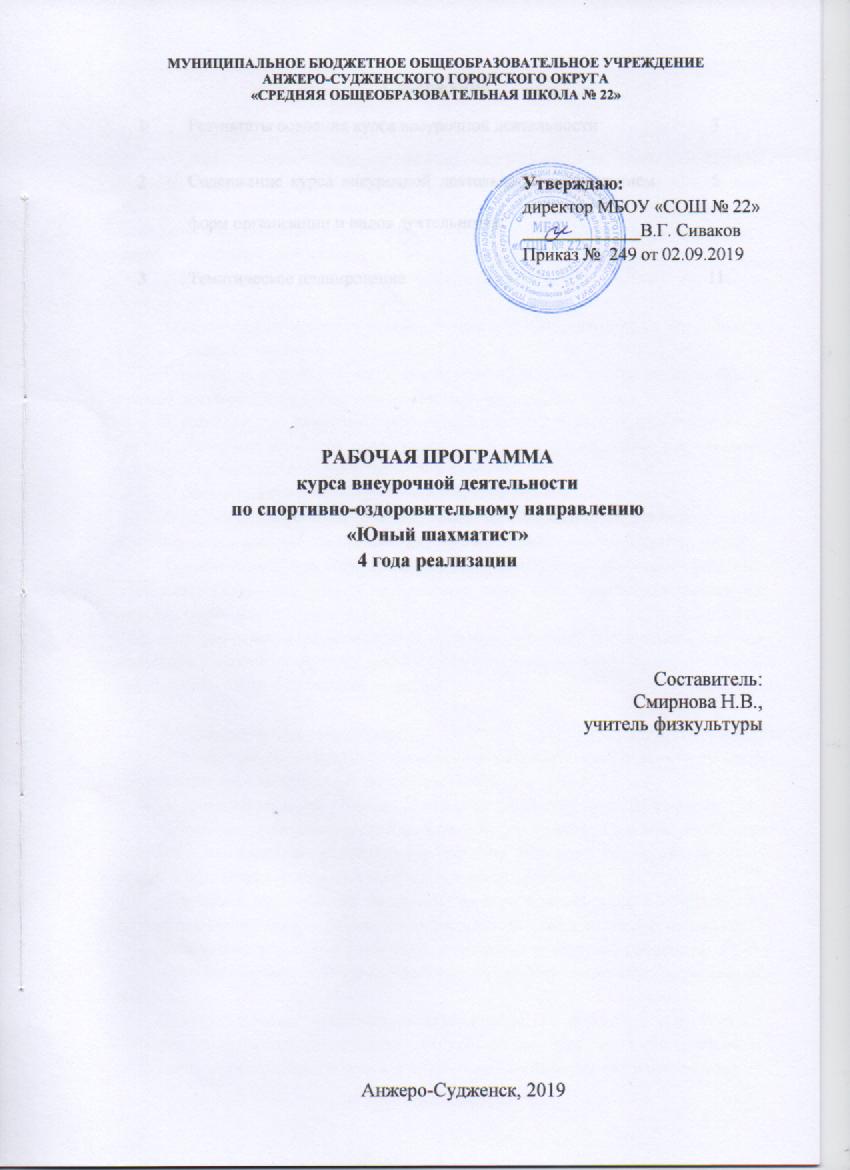 Содержание Результаты освоения курса внеурочной деятельности  Личностные результаты:1) формирование основ российской гражданской идентичности, чувства гордости за свою Родину, российский народ и историю России, осознание своей этнической и национальной принадлежности; формирование ценностей многонационального российского общества; становление гуманистических и демократических ценностных ориентаций;2) формирование уважительного отношения к иному мнению, истории и культуре других народов;3) овладение начальными навыками адаптации в динамично изменяющемся и развивающемся мире;4) принятие и освоение социальной роли обучающегося, развитие мотивов учебной деятельности и формирование личностного смысла учения;5) развитие самостоятельности и личной ответственности за свои поступки, в том числе в информационной деятельности, на основе представлений о нравственных нормах, социальной справедливости и свободе;6) формирование эстетических потребностей, ценностей и чувств;7) развитие этических чувств, доброжелательности и эмоционально-нравственной отзывчивости, понимания и сопереживания чувствам других людей;8) развитие навыков сотрудничества со взрослыми и сверстниками в разных социальных ситуациях, умения не создавать конфликтов и находить выходы из спорных ситуаций;9) формирование установки на безопасный, здоровый образ жизни, наличие мотивации к творческому труду, работе на результат, бережному отношению к материальным и духовным ценностям людей.Метапредметные результаты:1) овладение способностью принимать, и сохранять цели и задачи учебной деятельности, поиска средств ее осуществления;2) освоение способов решения проблем творческого и поискового характера;3) формирование умения планировать, контролировать, и оценивать учебные действия в соответствии с поставленной задачей и условиями ее реализации; определять наиболее эффективные способы достижения результата;4) формирование умения понимать причины успеха/неуспеха учебной деятельности и способности конструктивно действовать даже в ситуациях неуспеха;5) освоение начальных форм познавательной и личностной рефлексии;6) использование знаково-символических средств представления информации;7) использование различных способов поиска (в справочных источниках и открытом учебном информационном пространстве сети Интернет), сбора, обработки, анализа, организации, передачи и интерпретации информации в соответствии с коммуникативными и познавательными задачами и технологиями учебного курса; в том числе умение вводить текст с помощью клавиатуры, соблюдать нормы информационной избирательности, этики и этикета;8) овладение логическими действиями сравнения, анализа, синтеза, обобщения, классификации по родовидовым признакам, установления аналогий и причинно-следственных связей, построения рассуждений, отнесения к известным понятиям;9) готовность слушать собеседника и вести диалог; готовность признавать возможность существования различных точек зрения и права каждого иметь свою; излагать свое мнение и аргументировать свою точку зрения и оценку событий;10) готовность конструктивно разрешать конфликты посредством учета интересов сторон и сотрудничества.Содержание курса внеурочной деятельности с указанием форм организации и видов деятельности1 год реализации (модуль 1)2 год реализации (модуль 2)3 год реализации (модуль 3)4 год реализации (модуль 4)Тематическое планирование1 модуль2 модуль3 модуль4 модуль1Результаты освоения курса внеурочной деятельности32Содержание курса внеурочной деятельности  с указанием форм организации и видов деятельности53Тематическое планирование11№, п/пСодержаниеФормыорганизацииВиды деятельности1.	11Шахматная доска. Знакомство с шахматной доской. Шахматная доска.Диалог, играПознавательная, игровая   2.Шахматные фигуры. Знакомство с шахматными фигурами.Игра,  беседаПознавательная, игровая	    3.Начальная расстановка фигур. Начальное положениеБеседа, играИгровая, познавательная 4.Ходы и взятие фигур. Знакомство с шахматной фигурой. Ладья. Ладья в игре. Знакомство с шахматной фигурой. Слон. Слон в игре. Ладья против слона. Знакомство с шахматной фигурой. Ферзь. Ферзь в игре. Ферзь против ладьи и слона. Знакомство с шахматной фигурой. Конь. Конь в игре. Конь против ферзя, ладьи слона. Знакомство с пешкой. Пешка в игре. Пешка против ферзя, ладьи, коня, слона. Знакомство с шахматной фигурой. Король. Король против других фигур.Игра, турнирИгровая, познавательная5.Цель шахматной партии. Шах. Мат. Ставим мат. Ничья, пат. РокировкаБеседа, играИгровая, познавательная6.Игра всеми фигурами из начального положения. Шахматная партия. ИграИгровая№, п/пСодержаниеФормы организацииВиды деятельности 1Шахматная нотация.Шахматная нотация. Обозначение горизонталей, вертикалей, полей. Шахматная нотация. Обозначение шахматных фигур и терминов.Диалог, играПознавательная, исследовательская,игровая2Ценность шахматных фигур.Ценность шахматных фигур. Сравнительная сила фигур. Достижение материального перевеса. Способы защиты. Защита.Игра,  беседа, исследованиеПознавательная, игровая3Техника матования одинокого короля.Техника матования одинокого короля. Две ладьи против короля. Ферзь и ладья против короля. Ладья и король против короля.Игра, беседаПознавательная, игровая4Достижение мата без жертвы материалаДостижение мата без жертвы материала. Учебные положения на мат в два хода в эндшпиле. Достижение мата без жертвы материала. Учебные положения на мат в два хода в дебюте.Беседа, играИгровая, познавательная5Шахматная комбинация.Матовые комбинации. Темы комбинаций. Тема отвлечения. Тема завлечения. Тема блокировки. Тема разрушения королевского прикрытия. Тема освобождения пространства. Тема уничтожения защиты. Тема «рентгена». Другие шахматные комбинации и сочетание приемов. Комбинации, ведущие к достижению материального перевеса. Тема связки. Тема освобождения пространства. Тема перекрытия. Тема превращения пешки. Сочетание тактических приемов. Комбинации для достижения ничьей. Патовые комбинации. Комбинации для достижения ничьей. Комбинации на вечный шах. Типичные комбинации в дебюте. Беседа, игра, турнирИгровая, познавательная№, п/пСодержаниеФормы организацииВиды деятельности 1Ходы и взятие фигур. Легкая и тяжелая фигура. Ладья против слона. Ферзь. Место ферзя в начальном положении. Ход ферзя. Взятие. Ферзь – тяжелая фигура. Ферзь против ладьи и слона. Конь. Место коня в начальном положении. Ход коня. Взятие. Конь – легкая фигура. Конь против ферзя, ладьи, слона. Пешка. Место пешек в начальном положении. Ладейные, коневые, слоновые, ферзевые, королевские пешки. Ход пешки. Взятие. Взятие на проходе. Превращение пешки. Пешка против ферзя, ладьи, коня, слона. Диалог, играПознавательнаяигровая2Основы дебюта. Двух- и трехходовые партии. Решение задания “Мат в 1 ход”. Невыгодность раннего ввода в игру ладей и ферзя. Решение заданий “Поймай ладью”, “Поймай ферзя”. Игра “на мат” с первых ходов партии. Детский мат. Защита. Решение заданий. Вариации на тему детского мата. Другие угрозы быстрого мата в дебюте. Защита. Как отражать скороспелый дебютный наскок противника. Решение заданий. “Повторюшка-хрюшка” (черные копируют ходы белых). Наказание “повторюшек”. Принципы игры в дебюте. Быстрейшее развитие фигур. Темпы. Гамбиты. Решение задания “Выведи фигуру”. Наказание за несоблюдение принципа быстрейшего развития фигур. “Пешкоедство”. Неразумность игры в дебюте одними пешками (с исключениями из правила). Борьба за центр. Гамбит Эванса. Королевский гамбит. Ферзевый гамбит. Безопасное положение короля. Рокировка. Гармоничное пешечное расположение. Какие бывают пешки. Связка в дебюте. Полная и неполная связка. Решение заданий. Очень коротко о дебютах. Открытые, полуоткрытые и закрытые дебюты. Типичные комбинации в дебюте.Игра,  беседаПознавательная№, п/пСодержаниеФормыорганизацииВидыдеятельности1Основы Миттельшпиля. Самые общие рекомендации о том, как играть в миттельшпиле. Игровая практика. Тактические приемы. Связка в миттельшпиле. Двойной удар. Тактические приемы. Открытое нападение. Открытый шах. Двойной шах. Решение задания “Выигрыш материала”. Матовые комбинации (на мат в 3 хода) и комбинации, ведущие к достижению материального перевеса. Темы завлечения, отвлечения, блокировки. Матовые комбинации и комбинации, ведущие к достижению материального перевеса. Темы разрушения королевского прикрытия, освобождения пространства, уничтожения защиты. Темы связки, “рентгена”, перекрытия. Решение заданий. Другие темы комбинаций и сочетание тематических приемов. Комбинации для достижения ничьей. Патовые комбинации. Комбинации на вечный шах. “Сделай ничью”. Классическое наследие. “Бессмертная” партия. “Вечнозеленая” партия. Игра,  беседаПознавательная, игровая2Основы Эндшпиля. Ладья против ладьи. Ферзь против ферзя. Ферзь против ладьи (простые случаи). Ферзь против слона. Ферзь против коня. Ладья против слона (простые случаи). Ладья против коня (простые случаи). Матование двумя слонами (простые случаи). Решение заданий. Пешка против короля. Когда пешка проходит в ферзи без помощи своего короля. Правило “квадрата”. Белая пешка на седьмой и шестой горизонталях. Король помогает своей пешке. Оппозиция. Белая пешка на пятой горизонтали. Король ведет свою пешку за собой. Удивительные ничейные положения. Два коня против короля. Слон и пешка против короля. Конь и пешка против короля.Игра,  беседаПознавательная, игровая3Шахматный турнирТурнирИгровая№Наименование темыКоличество часов1Шахматная доска2Шахматные фигуры.23Начальная расстановка фигур.14Ходы и взятие фигур.165Цель шахматной партии.96Игра всеми фигурами из начального положения.3Итого:Итого:33№Наименование темыКоличество часов1Шахматная нотация.52Ценность шахматных фигур.43Техника матования одинокого короля.44Достижение мата без жертвы материала55Шахматная комбинация.16Итого:Итого:34№Наименование темыКоличество часов1Ходы и взятие фигур. 192Основы дебюта15Итого:Итого:34№Наименование темыКоличество часов1Основы Миттельшпиля172Основы Эндшпиля123Шахматный турнир5Итого:Итого:34